ПАСПОРТ оздоровительного лагеря с дневной формой пребывания детей на базе муниципального общеобразовательного учреждения средней общеобразовательной школы № 4(наименование организации)по состоянию на « 01 » марта 2018г.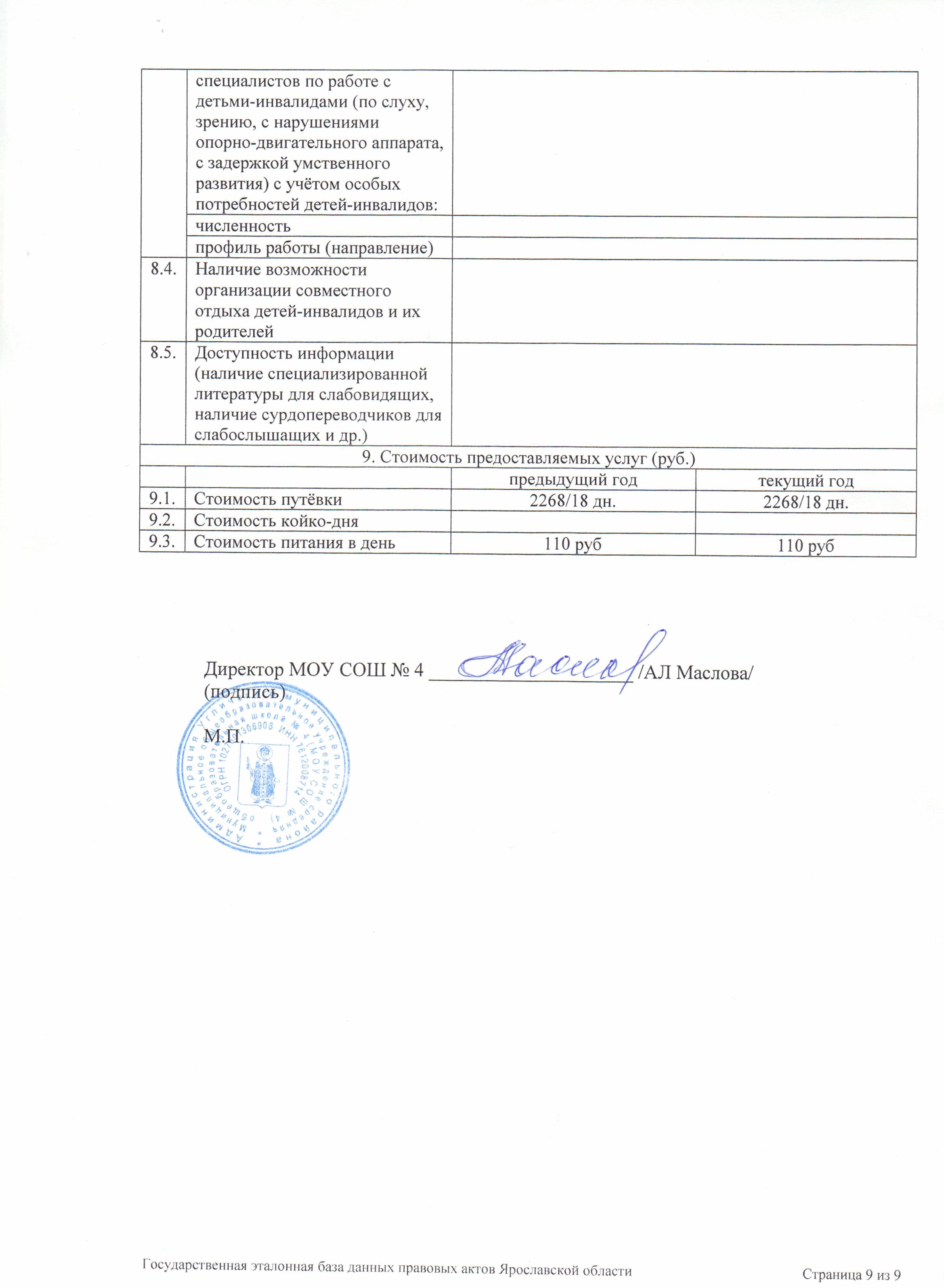 1. Общие сведения об организации отдыха и оздоровления детей 1. Общие сведения об организации отдыха и оздоровления детей 1. Общие сведения об организации отдыха и оздоровления детей 1. Общие сведения об организации отдыха и оздоровления детей 1. Общие сведения об организации отдыха и оздоровления детей 1. Общие сведения об организации отдыха и оздоровления детей 1. Общие сведения об организации отдыха и оздоровления детей 1. Общие сведения об организации отдыха и оздоровления детей 1. Общие сведения об организации отдыха и оздоровления детей 1. Общие сведения об организации отдыха и оздоровления детей 1. Общие сведения об организации отдыха и оздоровления детей 1. Общие сведения об организации отдыха и оздоровления детей 1. Общие сведения об организации отдыха и оздоровления детей 1. Общие сведения об организации отдыха и оздоровления детей 1. Общие сведения об организации отдыха и оздоровления детей 1. Общие сведения об организации отдыха и оздоровления детей 1. Общие сведения об организации отдыха и оздоровления детей 1. Общие сведения об организации отдыха и оздоровления детей 1. Общие сведения об организации отдыха и оздоровления детей 1.1.Полное наименование организации отдыха и оздоровления детей (далее – организация) без сокращений (включая организационно-правовую форму),идентификационный номер налогоплательщикаПолное наименование организации отдыха и оздоровления детей (далее – организация) без сокращений (включая организационно-правовую форму),идентификационный номер налогоплательщикамуниципальное общеобразовательное учреждение средняя общеобразовательная школа № 4ИНН  7612008714муниципальное общеобразовательное учреждение средняя общеобразовательная школа № 4ИНН  7612008714муниципальное общеобразовательное учреждение средняя общеобразовательная школа № 4ИНН  7612008714муниципальное общеобразовательное учреждение средняя общеобразовательная школа № 4ИНН  7612008714муниципальное общеобразовательное учреждение средняя общеобразовательная школа № 4ИНН  7612008714муниципальное общеобразовательное учреждение средняя общеобразовательная школа № 4ИНН  7612008714муниципальное общеобразовательное учреждение средняя общеобразовательная школа № 4ИНН  7612008714муниципальное общеобразовательное учреждение средняя общеобразовательная школа № 4ИНН  7612008714муниципальное общеобразовательное учреждение средняя общеобразовательная школа № 4ИНН  7612008714муниципальное общеобразовательное учреждение средняя общеобразовательная школа № 4ИНН  7612008714муниципальное общеобразовательное учреждение средняя общеобразовательная школа № 4ИНН  7612008714муниципальное общеобразовательное учреждение средняя общеобразовательная школа № 4ИНН  7612008714муниципальное общеобразовательное учреждение средняя общеобразовательная школа № 4ИНН  7612008714муниципальное общеобразовательное учреждение средняя общеобразовательная школа № 4ИНН  7612008714муниципальное общеобразовательное учреждение средняя общеобразовательная школа № 4ИНН  7612008714муниципальное общеобразовательное учреждение средняя общеобразовательная школа № 4ИНН  76120087141.2.Юридический адресЮридический адрес152610 Ярославская область г.Углич, Ярославское шоссе, 10а152610 Ярославская область г.Углич, Ярославское шоссе, 10а152610 Ярославская область г.Углич, Ярославское шоссе, 10а152610 Ярославская область г.Углич, Ярославское шоссе, 10а152610 Ярославская область г.Углич, Ярославское шоссе, 10а152610 Ярославская область г.Углич, Ярославское шоссе, 10а152610 Ярославская область г.Углич, Ярославское шоссе, 10а152610 Ярославская область г.Углич, Ярославское шоссе, 10а152610 Ярославская область г.Углич, Ярославское шоссе, 10а152610 Ярославская область г.Углич, Ярославское шоссе, 10а152610 Ярославская область г.Углич, Ярославское шоссе, 10а152610 Ярославская область г.Углич, Ярославское шоссе, 10а152610 Ярославская область г.Углич, Ярославское шоссе, 10а152610 Ярославская область г.Углич, Ярославское шоссе, 10а152610 Ярославская область г.Углич, Ярославское шоссе, 10а152610 Ярославская область г.Углич, Ярославское шоссе, 10а1.3.Фактический адрес местонахождения, телефон, факс, адреса электронной почты и интернет-страницыФактический адрес местонахождения, телефон, факс, адреса электронной почты и интернет-страницы152610 Ярославская область г.Углич, Ярославское шоссе, 10а 8(48532) 2-01-76  sosh4.uglich@mail.ru 152610 Ярославская область г.Углич, Ярославское шоссе, 10а 8(48532) 2-01-76  sosh4.uglich@mail.ru 152610 Ярославская область г.Углич, Ярославское шоссе, 10а 8(48532) 2-01-76  sosh4.uglich@mail.ru 152610 Ярославская область г.Углич, Ярославское шоссе, 10а 8(48532) 2-01-76  sosh4.uglich@mail.ru 152610 Ярославская область г.Углич, Ярославское шоссе, 10а 8(48532) 2-01-76  sosh4.uglich@mail.ru 152610 Ярославская область г.Углич, Ярославское шоссе, 10а 8(48532) 2-01-76  sosh4.uglich@mail.ru 152610 Ярославская область г.Углич, Ярославское шоссе, 10а 8(48532) 2-01-76  sosh4.uglich@mail.ru 152610 Ярославская область г.Углич, Ярославское шоссе, 10а 8(48532) 2-01-76  sosh4.uglich@mail.ru 152610 Ярославская область г.Углич, Ярославское шоссе, 10а 8(48532) 2-01-76  sosh4.uglich@mail.ru 152610 Ярославская область г.Углич, Ярославское шоссе, 10а 8(48532) 2-01-76  sosh4.uglich@mail.ru 152610 Ярославская область г.Углич, Ярославское шоссе, 10а 8(48532) 2-01-76  sosh4.uglich@mail.ru 152610 Ярославская область г.Углич, Ярославское шоссе, 10а 8(48532) 2-01-76  sosh4.uglich@mail.ru 152610 Ярославская область г.Углич, Ярославское шоссе, 10а 8(48532) 2-01-76  sosh4.uglich@mail.ru 152610 Ярославская область г.Углич, Ярославское шоссе, 10а 8(48532) 2-01-76  sosh4.uglich@mail.ru 152610 Ярославская область г.Углич, Ярославское шоссе, 10а 8(48532) 2-01-76  sosh4.uglich@mail.ru 152610 Ярославская область г.Углич, Ярославское шоссе, 10а 8(48532) 2-01-76  sosh4.uglich@mail.ru 1.4.Удаленность от ближайшего населенного пункта, расстояние до него от организации (км)Удаленность от ближайшего населенного пункта, расстояние до него от организации (км)г.Угличг.Угличг.Угличг.Угличг.Угличг.Угличг.Угличг.Угличг.Угличг.Угличг.Угличг.Угличг.Угличг.Угличг.Угличг.Углич1.5.Учредитель организации (полное наименование):Учредитель организации (полное наименование):Управление образования Администрации Угличского муниципального районаУправление образования Администрации Угличского муниципального районаУправление образования Администрации Угличского муниципального районаУправление образования Администрации Угличского муниципального районаУправление образования Администрации Угличского муниципального районаУправление образования Администрации Угличского муниципального районаУправление образования Администрации Угличского муниципального районаУправление образования Администрации Угличского муниципального районаУправление образования Администрации Угличского муниципального районаУправление образования Администрации Угличского муниципального районаУправление образования Администрации Угличского муниципального районаУправление образования Администрации Угличского муниципального районаУправление образования Администрации Угличского муниципального районаУправление образования Администрации Угличского муниципального районаУправление образования Администрации Угличского муниципального районаУправление образования Администрации Угличского муниципального районаадресадрес152610 Ярославская область г.Углич, ул. Ростовская, д 9152610 Ярославская область г.Углич, ул. Ростовская, д 9152610 Ярославская область г.Углич, ул. Ростовская, д 9152610 Ярославская область г.Углич, ул. Ростовская, д 9152610 Ярославская область г.Углич, ул. Ростовская, д 9152610 Ярославская область г.Углич, ул. Ростовская, д 9152610 Ярославская область г.Углич, ул. Ростовская, д 9152610 Ярославская область г.Углич, ул. Ростовская, д 9152610 Ярославская область г.Углич, ул. Ростовская, д 9152610 Ярославская область г.Углич, ул. Ростовская, д 9152610 Ярославская область г.Углич, ул. Ростовская, д 9152610 Ярославская область г.Углич, ул. Ростовская, д 9152610 Ярославская область г.Углич, ул. Ростовская, д 9152610 Ярославская область г.Углич, ул. Ростовская, д 9152610 Ярославская область г.Углич, ул. Ростовская, д 9152610 Ярославская область г.Углич, ул. Ростовская, д 9контактный телефонконтактный телефон8(48532) 2-10-398(48532) 2-10-398(48532) 2-10-398(48532) 2-10-398(48532) 2-10-398(48532) 2-10-398(48532) 2-10-398(48532) 2-10-398(48532) 2-10-398(48532) 2-10-398(48532) 2-10-398(48532) 2-10-398(48532) 2-10-398(48532) 2-10-398(48532) 2-10-398(48532) 2-10-39Ф.И.О. руководителя (без сокращений)Ф.И.О. руководителя (без сокращений)Дружкова Ольга АнатольевнаДружкова Ольга АнатольевнаДружкова Ольга АнатольевнаДружкова Ольга АнатольевнаДружкова Ольга АнатольевнаДружкова Ольга АнатольевнаДружкова Ольга АнатольевнаДружкова Ольга АнатольевнаДружкова Ольга АнатольевнаДружкова Ольга АнатольевнаДружкова Ольга АнатольевнаДружкова Ольга АнатольевнаДружкова Ольга АнатольевнаДружкова Ольга АнатольевнаДружкова Ольга АнатольевнаДружкова Ольга Анатольевна1.6.Собственник организации (полное имя/ наименование):Собственник организации (полное имя/ наименование):Управление муниципального имущества и земельных отношенийАдминистрации Угличского муниципального районаУправление муниципального имущества и земельных отношенийАдминистрации Угличского муниципального районаУправление муниципального имущества и земельных отношенийАдминистрации Угличского муниципального районаУправление муниципального имущества и земельных отношенийАдминистрации Угличского муниципального районаУправление муниципального имущества и земельных отношенийАдминистрации Угличского муниципального районаУправление муниципального имущества и земельных отношенийАдминистрации Угличского муниципального районаУправление муниципального имущества и земельных отношенийАдминистрации Угличского муниципального районаУправление муниципального имущества и земельных отношенийАдминистрации Угличского муниципального районаУправление муниципального имущества и земельных отношенийАдминистрации Угличского муниципального районаУправление муниципального имущества и земельных отношенийАдминистрации Угличского муниципального районаУправление муниципального имущества и земельных отношенийАдминистрации Угличского муниципального районаУправление муниципального имущества и земельных отношенийАдминистрации Угличского муниципального районаУправление муниципального имущества и земельных отношенийАдминистрации Угличского муниципального районаУправление муниципального имущества и земельных отношенийАдминистрации Угличского муниципального районаУправление муниципального имущества и земельных отношенийАдминистрации Угличского муниципального районаУправление муниципального имущества и земельных отношенийАдминистрации Угличского муниципального районаадресадрес152610 Ярославская область г.Углич,ул. Ростовская,д.6152610 Ярославская область г.Углич,ул. Ростовская,д.6152610 Ярославская область г.Углич,ул. Ростовская,д.6152610 Ярославская область г.Углич,ул. Ростовская,д.6152610 Ярославская область г.Углич,ул. Ростовская,д.6152610 Ярославская область г.Углич,ул. Ростовская,д.6152610 Ярославская область г.Углич,ул. Ростовская,д.6152610 Ярославская область г.Углич,ул. Ростовская,д.6152610 Ярославская область г.Углич,ул. Ростовская,д.6152610 Ярославская область г.Углич,ул. Ростовская,д.6152610 Ярославская область г.Углич,ул. Ростовская,д.6152610 Ярославская область г.Углич,ул. Ростовская,д.6152610 Ярославская область г.Углич,ул. Ростовская,д.6152610 Ярославская область г.Углич,ул. Ростовская,д.6152610 Ярославская область г.Углич,ул. Ростовская,д.6152610 Ярославская область г.Углич,ул. Ростовская,д.6контактный телефонконтактный телефонФ.И.О. руководителя (без сокращений)Ф.И.О. руководителя (без сокращений)Корнеева Юлия БорисовнаКорнеева Юлия БорисовнаКорнеева Юлия БорисовнаКорнеева Юлия БорисовнаКорнеева Юлия БорисовнаКорнеева Юлия БорисовнаКорнеева Юлия БорисовнаКорнеева Юлия БорисовнаКорнеева Юлия БорисовнаКорнеева Юлия БорисовнаКорнеева Юлия БорисовнаКорнеева Юлия БорисовнаКорнеева Юлия БорисовнаКорнеева Юлия БорисовнаКорнеева Юлия БорисовнаКорнеева Юлия Борисовна1.7.Руководитель организацииРуководитель организацииДиректорДиректорДиректорДиректорДиректорДиректорДиректорДиректорДиректорДиректорДиректорДиректорДиректорДиректорДиректорДиректорФ.И.О. (без сокращений)Ф.И.О. (без сокращений)Маслова Алевтина ЛьвовнаМаслова Алевтина ЛьвовнаМаслова Алевтина ЛьвовнаМаслова Алевтина ЛьвовнаМаслова Алевтина ЛьвовнаМаслова Алевтина ЛьвовнаМаслова Алевтина ЛьвовнаМаслова Алевтина ЛьвовнаМаслова Алевтина ЛьвовнаМаслова Алевтина ЛьвовнаМаслова Алевтина ЛьвовнаМаслова Алевтина ЛьвовнаМаслова Алевтина ЛьвовнаМаслова Алевтина ЛьвовнаМаслова Алевтина ЛьвовнаМаслова Алевтина Львовнаобразованиеобразованиевысшеевысшеевысшеевысшеевысшеевысшеевысшеевысшеевысшеевысшеевысшеевысшеевысшеевысшеевысшеевысшеестаж работы в данной должностистаж работы в данной должности22 года22 года22 года22 года22 года22 года22 года22 года22 года22 года22 года22 года22 года22 года22 года22 годаконтактный телефонконтактный телефон8(48532) 2-01-768(48532) 2-01-768(48532) 2-01-768(48532) 2-01-768(48532) 2-01-768(48532) 2-01-768(48532) 2-01-768(48532) 2-01-768(48532) 2-01-768(48532) 2-01-768(48532) 2-01-768(48532) 2-01-768(48532) 2-01-768(48532) 2-01-768(48532) 2-01-768(48532) 2-01-761.8.Тип организации:Тип организации:загородный оздоровительный лагерьзагородный оздоровительный лагерьсанаторно-оздоровительный лагерь круглогодичного действиясанаторно-оздоровительный лагерь круглогодичного действияоздоровительный лагерь с дневным пребыванием детейоздоровительный лагерь с дневным пребыванием детейЛетний оздоровительный лагерь дневного пребывания детей.Летний оздоровительный лагерь дневного пребывания детей.Летний оздоровительный лагерь дневного пребывания детей.Летний оздоровительный лагерь дневного пребывания детей.Летний оздоровительный лагерь дневного пребывания детей.Летний оздоровительный лагерь дневного пребывания детей.Летний оздоровительный лагерь дневного пребывания детей.Летний оздоровительный лагерь дневного пребывания детей.Летний оздоровительный лагерь дневного пребывания детей.Летний оздоровительный лагерь дневного пребывания детей.Летний оздоровительный лагерь дневного пребывания детей.Летний оздоровительный лагерь дневного пребывания детей.Летний оздоровительный лагерь дневного пребывания детей.Летний оздоровительный лагерь дневного пребывания детей.Летний оздоровительный лагерь дневного пребывания детей.Летний оздоровительный лагерь дневного пребывания детей.специализированный (профильный) лагерь (указать профиль)специализированный (профильный) лагерь (указать профиль)оздоровительно-образовательный центроздоровительно-образовательный центриная организация отдыха и оздоровления детей (уточнить тип)иная организация отдыха и оздоровления детей (уточнить тип)1.9.Документ, на основании которого действует организация (устав, положение)Документ, на основании которого действует организация (устав, положение)положениеположениеположениеположениеположениеположениеположениеположениеположениеположениеположениеположениеположениеположениеположениеположение1.10.Год ввода организации в эксплуатациюГод ввода организации в эксплуатацию1962 г1962 г1962 г1962 г1962 г1962 г1962 г1962 г1962 г1962 г1962 г1962 г1962 г1962 г1962 г1962 г1.11.Период функционирования организации (круглогодично, сезонно)Период функционирования организации (круглогодично, сезонно)КаникулярныйКаникулярныйКаникулярныйКаникулярныйКаникулярныйКаникулярныйКаникулярныйКаникулярныйКаникулярныйКаникулярныйКаникулярныйКаникулярныйКаникулярныйКаникулярныйКаникулярныйКаникулярный1.12.Проектная мощность организации (количество детей и подростков, которое организация способна принять одновременно)Проектная мощность организации (количество детей и подростков, которое организация способна принять одновременно)757575757575757575757575757575751.13.Наличие проекта организацииНаличие проекта организациидададададададададададададададада1.14.Год последнего ремонта, в том числе:Год последнего ремонта, в том числе:капитальногокапитальноготекущеготекущего2016г2016г2016г2016г2016г2016г2016г2016г2016г2016г2016г2016г2016г2016г2016г2016г1.15.Количество сменКоличество смен44444444444444441.16.Длительность сменДлительность смен5 дней, 18 дней5 дней, 18 дней5 дней, 18 дней5 дней, 18 дней5 дней, 18 дней5 дней, 18 дней5 дней, 18 дней5 дней, 18 дней5 дней, 18 дней5 дней, 18 дней5 дней, 18 дней5 дней, 18 дней5 дней, 18 дней5 дней, 18 дней5 дней, 18 дней5 дней, 18 дней1.17.Загрузка по сменам (количество детей):Загрузка по сменам (количество детей):1-я смена1-я смена353535353535353535353535353535352-я смена2-я смена757575757575757575757575757575753-я смена3-я смена252525252525252525252525252525254-я смена4-я смена26262626262626262626262626262626загрузка в межканикулярный периодзагрузка в межканикулярный период1.18.Возраст детей и подростков, принимаемых организацией на отдых и оздоровлениеВозраст детей и подростков, принимаемых организацией на отдых и оздоровление6,5-10 лет6,5-10 лет6,5-10 лет6,5-10 лет6,5-10 лет6,5-10 лет6,5-10 лет6,5-10 лет6,5-10 лет6,5-10 лет6,5-10 лет6,5-10 лет6,5-10 лет6,5-10 лет6,5-10 лет6,5-10 лет1.19.Здания и сооружения нежилого назначения:Здания и сооружения нежилого назначения:Здания и сооружения нежилого назначения:Здания и сооружения нежилого назначения:Здания и сооружения нежилого назначения:Здания и сооружения нежилого назначения:Здания и сооружения нежилого назначения:Здания и сооружения нежилого назначения:Здания и сооружения нежилого назначения:Здания и сооружения нежилого назначения:Здания и сооружения нежилого назначения:Здания и сооружения нежилого назначения:Здания и сооружения нежилого назначения:Здания и сооружения нежилого назначения:Здания и сооружения нежилого назначения:Здания и сооружения нежилого назначения:Здания и сооружения нежилого назначения:Здания и сооружения нежилого назначения:годпост-ройкиплощадь (кв. м)количество, этажностьколичество, этажностьколичество, этажностьстепеньизноса(%)степеньизноса(%)степеньизноса(%)степеньизноса(%)на какое количество детей рассчитанона какое количество детей рассчитанона какое количество детей рассчитанона какое количество детей рассчитанона какое количество детей рассчитаногод последнего капитального ремонтагод последнего капитального ремонтастоловаястоловаябанябаняхозяйственный блокхозяйственный блокскладсклад1.20.Наличие автотранспорта на балансе (количество единиц, марки), в том числе:Наличие автотранспорта на балансе (количество единиц, марки), в том числе:нетнетнетнетнетнетнетнетнетнетнетнетнетнетнетнетавтобусыавтобусымикроавтобусымикроавтобусыавтотранспорт коммунального назначенияавтотранспорт коммунального назначения1.21.Территория:Территория:общая площадь земельного участка (га)общая площадь земельного участка (га)9649 кв. м.9649 кв. м.9649 кв. м.9649 кв. м.9649 кв. м.9649 кв. м.9649 кв. м.9649 кв. м.9649 кв. м.9649 кв. м.9649 кв. м.9649 кв. м.9649 кв. м.9649 кв. м.9649 кв. м.9649 кв. м.площадь озеленения (га)площадь озеленения (га)наличие насаждений на территорииналичие насаждений на территорииимеетсяимеетсяимеетсяимеетсяимеетсяимеетсяимеетсяимеетсяимеетсяимеетсяимеетсяимеетсяимеетсяимеетсяимеетсяимеетсясоответствие территории лагеря требованиям надзорных и контрольных органов (при наличии запрещающих предписаний указать причины)соответствие территории лагеря требованиям надзорных и контрольных органов (при наличии запрещающих предписаний указать причины)соответствие территории лагеря требованиям надзорных и контрольных органовсоответствие территории лагеря требованиям надзорных и контрольных органовсоответствие территории лагеря требованиям надзорных и контрольных органовсоответствие территории лагеря требованиям надзорных и контрольных органовсоответствие территории лагеря требованиям надзорных и контрольных органовсоответствие территории лагеря требованиям надзорных и контрольных органовсоответствие территории лагеря требованиям надзорных и контрольных органовсоответствие территории лагеря требованиям надзорных и контрольных органовсоответствие территории лагеря требованиям надзорных и контрольных органовсоответствие территории лагеря требованиям надзорных и контрольных органовсоответствие территории лагеря требованиям надзорных и контрольных органовсоответствие территории лагеря требованиям надзорных и контрольных органовсоответствие территории лагеря требованиям надзорных и контрольных органовсоответствие территории лагеря требованиям надзорных и контрольных органовсоответствие территории лагеря требованиям надзорных и контрольных органовсоответствие территории лагеря требованиям надзорных и контрольных органовналичие плана территории организацииналичие плана территории организации1.22.Наличие водного объекта, его удаленность от территории лагеря:Наличие водного объекта, его удаленность от территории лагеря:----------------бассейнбассейнпрудпрудрекарекаозероозероводохранилищеводохранилищемореморе1.23.Наличие оборудованного пляжа, в том числе:Наличие оборудованного пляжа, в том числе:наличие ограждения в зоне купанияналичие ограждения в зоне купанияоснащение зоны купания (наличие спасательных и медицинских постов, спасательных средств)оснащение зоны купания (наличие спасательных и медицинских постов, спасательных средств)наличие душевойналичие душевойналичие туалетаналичие туалетаналичие кабин для переодеванияналичие кабин для переодеванияналичие навесов от солнцаналичие навесов от солнцаналичие пункта медицинской помощиналичие пункта медицинской помощиналичие поста службы спасенияналичие поста службы спасения1.24.Обеспечение мерами пожарной и антитеррористической безопасности, в том числе:Обеспечение мерами пожарной и антитеррористической безопасности, в том числе:ограждение (указать какое)ограждение (указать какое)металлическое ограждениеметаллическое ограждениеметаллическое ограждениеметаллическое ограждениеметаллическое ограждениеметаллическое ограждениеметаллическое ограждениеметаллическое ограждениеметаллическое ограждениеметаллическое ограждениеметаллическое ограждениеметаллическое ограждениеметаллическое ограждениеметаллическое ограждениеметаллическое ограждениеметаллическое ограждениеохранаохранавахтервахтервахтервахтервахтервахтервахтервахтервахтервахтервахтервахтервахтервахтервахтервахтерорганизация пропускного режимаорганизация пропускного режимададададададададададададададададаналичие кнопки тревожной сигнализации наличие кнопки тревожной сигнализации дадададададададададададададададаналичие автоматической пожарной сигнализации с выводом сигнала на пульт пожарной частиналичие автоматической пожарной сигнализации с выводом сигнала на пульт пожарной частидадададададададададададададададаналичие системы оповещения и управления эвакуацией людейналичие системы оповещения и управления эвакуацией людейдадададададададададададададададаукомплектованность первичными средствами пожаротушенияукомплектованность первичными средствами пожаротушениядадададададададададададададададаналичие источников наружного противопожарного водоснабжения (противопожарных водоемов), отвечающих установленным требованиям пожарной безопасностиналичие источников наружного противопожарного водоснабжения (противопожарных водоемов), отвечающих установленным требованиям пожарной безопасностидададададададададададададададада2. Сведения о штатной численности организации2. Сведения о штатной численности организации2. Сведения о штатной численности организации2. Сведения о штатной численности организации2. Сведения о штатной численности организации2. Сведения о штатной численности организации2. Сведения о штатной численности организации2. Сведения о штатной численности организации2. Сведения о штатной численности организации2. Сведения о штатной численности организации2. Сведения о штатной численности организации2. Сведения о штатной численности организации2. Сведения о штатной численности организации2. Сведения о штатной численности организации2. Сведения о штатной численности организации2. Сведения о штатной численности организации2. Сведения о штатной численности организации2. Сведения о штатной численности организации2. Сведения о штатной численности организацииколичество (чел.)количество (чел.)количество (чел.)образование (чел.)образование (чел.)образование (чел.)образование (чел.)образование (чел.)образование (чел.)образование (чел.)образование (чел.)образование (чел.)образование (чел.)образование (чел.)образование (чел.)образование (чел.)по штатув наличиив наличиивысшеевысшеевысшеевысшеевысшеесредне-специальноесредне-специальноесредне-специальноесредне-специальноесредне-специальноесредне-специальноесреднеесреднеештатная численность организации, в том числе:штатная численность организации, в том числе:штатная численность организации, в том числе:2.1.2.1.Педагогические работники44411111222222112.2.2.2.Медицинские работники2.3.2.3.Работники пищеблока2.4.2.4.Административно-хозяйственный персонал44411111222222112.5.2.5.Другие работники (указать какие)2223. Сведения об условиях размещения детей и подростков3. Сведения об условиях размещения детей и подростков3. Сведения об условиях размещения детей и подростков3. Сведения об условиях размещения детей и подростков3. Сведения об условиях размещения детей и подростков3. Сведения об условиях размещения детей и подростков3. Сведения об условиях размещения детей и подростков3. Сведения об условиях размещения детей и подростков3. Сведения об условиях размещения детей и подростков3. Сведения об условиях размещения детей и подростков3. Сведения об условиях размещения детей и подростков3. Сведения об условиях размещения детей и подростков3. Сведения об условиях размещения детей и подростков3. Сведения об условиях размещения детей и подростков3. Сведения об условиях размещения детей и подростков3. Сведения об условиях размещения детей и подростков3. Сведения об условиях размещения детей и подростков3. Сведения об условиях размещения детей и подростков3. Сведения об условиях размещения детей и подростковхарактеристика помещенийхарактеристика помещенийхарактеристика помещенийспальные помещения(по числу этажей и помещений)спальные помещения(по числу этажей и помещений)спальные помещения(по числу этажей и помещений)спальные помещения(по числу этажей и помещений)спальные помещения(по числу этажей и помещений)спальные помещения(по числу этажей и помещений)спальные помещения(по числу этажей и помещений)спальные помещения(по числу этажей и помещений)спальные помещения(по числу этажей и помещений)спальные помещения(по числу этажей и помещений)спальные помещения(по числу этажей и помещений)спальные помещения(по числу этажей и помещений)спальные помещения(по числу этажей и помещений)спальные помещения(по числу этажей и помещений)спальные помещения(по числу этажей и помещений)спальные помещения(по числу этажей и помещений)характеристика помещенийхарактеристика помещенийхарактеристика помещений1 этаж1 этаж1 этаж1 этаж2 этаж2 этаж2 этаж2 этаж2 этаж2 этаж2 этаж2 этаж2 этаж2 этаж2 этаж2 этажномер спального помещения (строка разбивается по количеству помещений)номер спального помещения (строка разбивается по количеству помещений)площадь спального помещения (кв. м)площадь спального помещения (кв. м)высота спального помещения (м)высота спального помещения (м)количество коек (шт.)количество коек (шт.)год последнего ремонта, в том числе:год последнего ремонта, в том числе:капитальногокапитальноготекущеготекущегоналичие горячего водоснабжения (на этаже),в том числе:наличие горячего водоснабжения (на этаже),в том числе:централизованногоцентрализованногодецентрализованногодецентрализованногоналичие холодного водо-снабжения (на этаже, в том числе):наличие холодного водо-снабжения (на этаже, в том числе):централизованногоцентрализованногодецентрализованногодецентрализованногоналичие сушилок для одежды и обувиналичие сушилок для одежды и обувиколичество кранов в умывальнике (на этаже)количество кранов в умывальнике (на этаже)количество очков в туалете(на этаже)количество очков в туалете(на этаже)наличие комнаты личной гигиеныналичие комнаты личной гигиеныналичие камеры хранения личных вещей детейналичие камеры хранения личных вещей детей4. Обеспеченность физкультурно-оздоровительными сооружениями, площадками4. Обеспеченность физкультурно-оздоровительными сооружениями, площадками4. Обеспеченность физкультурно-оздоровительными сооружениями, площадками4. Обеспеченность физкультурно-оздоровительными сооружениями, площадками4. Обеспеченность физкультурно-оздоровительными сооружениями, площадками4. Обеспеченность физкультурно-оздоровительными сооружениями, площадками4. Обеспеченность физкультурно-оздоровительными сооружениями, площадками4. Обеспеченность физкультурно-оздоровительными сооружениями, площадками4. Обеспеченность физкультурно-оздоровительными сооружениями, площадками4. Обеспеченность физкультурно-оздоровительными сооружениями, площадками4. Обеспеченность физкультурно-оздоровительными сооружениями, площадками4. Обеспеченность физкультурно-оздоровительными сооружениями, площадками4. Обеспеченность физкультурно-оздоровительными сооружениями, площадками4. Обеспеченность физкультурно-оздоровительными сооружениями, площадками4. Обеспеченность физкультурно-оздоровительными сооружениями, площадками4. Обеспеченность физкультурно-оздоровительными сооружениями, площадками4. Обеспеченность физкультурно-оздоровительными сооружениями, площадками4. Обеспеченность физкультурно-оздоровительными сооружениями, площадками4. Обеспеченность физкультурно-оздоровительными сооружениями, площадкамигод постройкиплощадь (кв. м)площадь (кв. м)площадь (кв. м)степень износа(%)степень износа(%)степень износа(%)степень износа(%)на какое количество детей рассчитанона какое количество детей рассчитанона какое количество детей рассчитанона какое количество детей рассчитаногод последнего капитального ремонтагод последнего капитального ремонтагод последнего капитального ремонтагод последнего капитального ремонтадля волейболадля волейбола32%32%32%32%2014201420142014для баскетболадля баскетболадля бадминтонадля бадминтонадля настольного теннисадля настольного теннисадля прыжков в длину, высотудля прыжков в длину, высоту2014201420142014для беговой дорожкидля беговой дорожки2014201420142014для футбольного полядля футбольного поля2014201420142014для бассейнадля бассейнадля  физкультурно-оздоровительного комплексадля  физкультурно-оздоровительного комплекса5. Обеспеченность объектами культурно-массового назначения5. Обеспеченность объектами культурно-массового назначения5. Обеспеченность объектами культурно-массового назначения5. Обеспеченность объектами культурно-массового назначения5. Обеспеченность объектами культурно-массового назначения5. Обеспеченность объектами культурно-массового назначения5. Обеспеченность объектами культурно-массового назначения5. Обеспеченность объектами культурно-массового назначения5. Обеспеченность объектами культурно-массового назначения5. Обеспеченность объектами культурно-массового назначения5. Обеспеченность объектами культурно-массового назначения5. Обеспеченность объектами культурно-массового назначения5. Обеспеченность объектами культурно-массового назначения5. Обеспеченность объектами культурно-массового назначения5. Обеспеченность объектами культурно-массового назначения5. Обеспеченность объектами культурно-массового назначения5. Обеспеченность объектами культурно-массового назначения5. Обеспеченность объектами культурно-массового назначения5. Обеспеченность объектами культурно-массового назначениякинозал (количество мест)кинозал (количество мест)кинозал (количество мест)---------------библиотека (количество мест в читальном зале)библиотека (количество мест в читальном зале)библиотека (количество мест в читальном зале)888888888888888игровые комнаты, помещения для работы кружков (указать количество и типы помещений)игровые комнаты, помещения для работы кружков (указать количество и типы помещений)игровые комнаты, помещения для работы кружков (указать количество и типы помещений)333333333333333актовый зал (крытая эстрада), количество посадочных местактовый зал (крытая эстрада), количество посадочных местактовый зал (крытая эстрада), количество посадочных мест150150150150150150150150150150150150150150150летняя эстрада (открытая площадка)летняя эстрада (открытая площадка)летняя эстрада (открытая площадка)---------------наличие аттракционовналичие аттракционовналичие аттракционов---------------наличие необходимой литературы, игр, инвентаря, оборудования, снаряжения для организации досуга в соответствии с возрастом детей и подростков, в том числе компьютерной техникиналичие необходимой литературы, игр, инвентаря, оборудования, снаряжения для организации досуга в соответствии с возрастом детей и подростков, в том числе компьютерной техникиналичие необходимой литературы, игр, инвентаря, оборудования, снаряжения для организации досуга в соответствии с возрастом детей и подростков, в том числе компьютерной техникидадададададададададададададада6. Обеспеченность объектами медицинского назначения6. Обеспеченность объектами медицинского назначения6. Обеспеченность объектами медицинского назначения6. Обеспеченность объектами медицинского назначения6. Обеспеченность объектами медицинского назначения6. Обеспеченность объектами медицинского назначения6. Обеспеченность объектами медицинского назначения6. Обеспеченность объектами медицинского назначения6. Обеспеченность объектами медицинского назначения6. Обеспеченность объектами медицинского назначения6. Обеспеченность объектами медицинского назначения6. Обеспеченность объектами медицинского назначения6. Обеспеченность объектами медицинского назначения6. Обеспеченность объектами медицинского назначения6. Обеспеченность объектами медицинского назначения6. Обеспеченность объектами медицинского назначения6. Обеспеченность объектами медицинского назначения6. Обеспеченность объектами медицинского назначения6. Обеспеченность объектами медицинского назначенияколичество, площадь (кв. м)количество, площадь (кв. м)степень из-носа(%)степень из-носа(%)степень из-носа(%)степень из-носа(%)оснащённость в соответствии с нормами (да, нет)оснащённость в соответствии с нормами (да, нет)оснащённость в соответствии с нормами (да, нет)оснащённость в соответствии с нормами (да, нет)год постройки (ввода в эксплуатацию)год постройки (ввода в эксплуатацию)год постройки (ввода в эксплуатацию)год постройки (ввода в эксплуатацию)год послед-него капитального ремонта6.1.Медицинский пунктМедицинский пунктМедицинский пункт14,114,132%32%32%32%дадададакабинет врача-педиатракабинет врача-педиатракабинет врача-педиатрапроцедурнаяпроцедурнаяпроцедурнаякомната медицинской сестрыкомната медицинской сестрыкомната медицинской сестрыкабинет зубного врачакабинет зубного врачакабинет зубного врачатуалет с умывальником в шлюзетуалет с умывальником в шлюзетуалет с умывальником в шлюзе6.2.ИзоляторИзоляторИзоляторпалата для капельных инфекций палата для капельных инфекций палата для капельных инфекций палата для кишечных инфекций палата для кишечных инфекций палата для кишечных инфекций боксбоксбоксколичество коек в палатахколичество коек в палатахколичество коек в палатахпроцедурная процедурная процедурная буфетнаябуфетнаябуфетнаядушевая для больных детейдушевая для больных детейдушевая для больных детейпомещение для обработки и хранения уборочного инвентаря, приготовления дезрастворовпомещение для обработки и хранения уборочного инвентаря, приготовления дезрастворовпомещение для обработки и хранения уборочного инвентаря, приготовления дезрастворовсанитарный узелсанитарный узелсанитарный узел6.3.Наличие в организации специализированного санитарного транспорта (количество)Наличие в организации специализированного санитарного транспорта (количество)Наличие в организации специализированного санитарного транспорта (количество)6.4.Другие объекты (указать какие)Другие объекты (указать какие)Другие объекты (указать какие)7. Обеспеченность объектами хозяйственного бытового назначения7. Обеспеченность объектами хозяйственного бытового назначения7. Обеспеченность объектами хозяйственного бытового назначения7. Обеспеченность объектами хозяйственного бытового назначения7. Обеспеченность объектами хозяйственного бытового назначения7. Обеспеченность объектами хозяйственного бытового назначения7. Обеспеченность объектами хозяйственного бытового назначения7. Обеспеченность объектами хозяйственного бытового назначения7. Обеспеченность объектами хозяйственного бытового назначения7. Обеспеченность объектами хозяйственного бытового назначения7. Обеспеченность объектами хозяйственного бытового назначения7. Обеспеченность объектами хозяйственного бытового назначения7. Обеспеченность объектами хозяйственного бытового назначения7. Обеспеченность объектами хозяйственного бытового назначения7. Обеспеченность объектами хозяйственного бытового назначения7. Обеспеченность объектами хозяйственного бытового назначения7. Обеспеченность объектами хозяйственного бытового назначения7. Обеспеченность объектами хозяйственного бытового назначения7.1.Характеристика банно-прачечного блокаХарактеристика банно-прачечного блокаХарактеристика банно-прачечного блока---------------проектная мощностьпроектная мощностьпроектная мощностьгод последнего ремонта, в том числе:год последнего ремонта, в том числе:год последнего ремонта, в том числе:капитальногокапитальногокапитальноготекущеготекущеготекущегоналичие горячего водоснабжения, в том числе:наличие горячего водоснабжения, в том числе:наличие горячего водоснабжения, в том числе:централизованногоцентрализованногоцентрализованногодецентрализованногодецентрализованногодецентрализованногоналичие холодного водоснабжения, в том числе:наличие холодного водоснабжения, в том числе:наличие холодного водоснабжения, в том числе:централизованного централизованного централизованного децентрализованногодецентрализованногодецентрализованногоколичество душевых сетокколичество душевых сетокколичество душевых сетокналичие технологического оборудования прачечной наличие технологического оборудования прачечной наличие технологического оборудования прачечной Отсутствует технологическое оборудование (указать какое)Отсутствует технологическое оборудование (указать какое)Отсутствует технологическое оборудование (указать какое)7.2.Сведения о состоянии пищеблокаСведения о состоянии пищеблокаСведения о состоянии пищеблокапроектная мощностьпроектная мощностьпроектная мощностьгод последнего ремонта, в том числе:год последнего ремонта, в том числе:год последнего ремонта, в том числе:капитального капитального капитального текущего текущего текущего количество обеденных залов количество обеденных залов количество обеденных залов количество посадочных местколичество посадочных местколичество посадочных местколичество смен питающихся количество смен питающихся количество смен питающихся обеспеченность столовой посудой, %обеспеченность столовой посудой, %обеспеченность столовой посудой, %обеспеченность кухонной посудой, %обеспеченность кухонной посудой, %обеспеченность кухонной посудой, %наличие горячего водоснабжения, в том числе:наличие горячего водоснабжения, в том числе:наличие горячего водоснабжения, в том числе:централизованногоцентрализованногоцентрализованногодецентрализованногодецентрализованногодецентрализованногоналичие холодного водоснабжения:наличие холодного водоснабжения:наличие холодного водоснабжения:централизованногоцентрализованногоцентрализованногодецентрализованногодецентрализованногодецентрализованноготехнология мытья посуды:технология мытья посуды:технология мытья посуды:наличие посудомоечной машины наличие посудомоечной машины наличие посудомоечной машины посудомоечные ванны (количество)посудомоечные ванны (количество)посудомоечные ванны (количество)наличие производственных помещений наличие производственных помещений наличие производственных помещений отсутствуют производственные помещения (указать какие)отсутствуют производственные помещения (указать какие)отсутствуют производственные помещения (указать какие)наличие технологического оборудованияналичие технологического оборудованияналичие технологического оборудованияотсутствует технологическое оборудование (указать какое)отсутствует технологическое оборудование (указать какое)отсутствует технологическое оборудование (указать какое)наличие холодильного оборудованияналичие холодильного оборудованияналичие холодильного оборудованияохлаждаемые (низкотемпературные) камерыохлаждаемые (низкотемпературные) камерыохлаждаемые (низкотемпературные) камерыбытовые холодильники бытовые холодильники бытовые холодильники 7.3.водоснабжение организации(отметить в ячейке)водоснабжение организации(отметить в ячейке)водоснабжение организации(отметить в ячейке)централизованное от местного водопроводацентрализованное от местного водопроводацентрализованное от местного водопроводацентрализованное от местного водопроводацентрализованное от местного водопроводацентрализованное от артезианской скважиныцентрализованное от артезианской скважиныцентрализованное от артезианской скважиныцентрализованное от артезианской скважиныцентрализованное от артезианской скважиныцентрализованное от артезианской скважиныцентрализованное от артезианской скважиныпривозная (бутилированная) водапривозная (бутилированная) водапривозная (бутилированная) вода7.3.водоснабжение организации(отметить в ячейке)водоснабжение организации(отметить в ячейке)водоснабжение организации(отметить в ячейке)дададададададада7.4.Наличие ёмкости для запаса воды (куб. м)   Наличие ёмкости для запаса воды (куб. м)   Наличие ёмкости для запаса воды (куб. м)   7.5.Горячее водоснабжение:наличие, типГорячее водоснабжение:наличие, типГорячее водоснабжение:наличие, тип7.6.Канализация Канализация Канализация централизованнаяцентрализованнаяцентрализованнаяцентрализованнаяцентрализованнаяцентрализованнаяцентрализованнаяцентрализованнаяцентрализованнаявыгребного типа выгребного типа выгребного типа выгребного типа выгребного типа выгребного типа 7.6.Канализация Канализация Канализация дадададададададада7.7.Площадки для мусора, их оборудованиеПлощадки для мусора, их оборудованиеПлощадки для мусора, их оборудование7.8.ГазоснабжениеГазоснабжениеГазоснабжение8. Основные характеристики доступности организации для лиц с ограниченными возможностями с учётом особых потребностей детей-инвалидов(данный раздел заполняется при наличии в лагере созданных условий доступности, указанных в данном разделе)8. Основные характеристики доступности организации для лиц с ограниченными возможностями с учётом особых потребностей детей-инвалидов(данный раздел заполняется при наличии в лагере созданных условий доступности, указанных в данном разделе)8. Основные характеристики доступности организации для лиц с ограниченными возможностями с учётом особых потребностей детей-инвалидов(данный раздел заполняется при наличии в лагере созданных условий доступности, указанных в данном разделе)8. Основные характеристики доступности организации для лиц с ограниченными возможностями с учётом особых потребностей детей-инвалидов(данный раздел заполняется при наличии в лагере созданных условий доступности, указанных в данном разделе)8. Основные характеристики доступности организации для лиц с ограниченными возможностями с учётом особых потребностей детей-инвалидов(данный раздел заполняется при наличии в лагере созданных условий доступности, указанных в данном разделе)8. Основные характеристики доступности организации для лиц с ограниченными возможностями с учётом особых потребностей детей-инвалидов(данный раздел заполняется при наличии в лагере созданных условий доступности, указанных в данном разделе)8. Основные характеристики доступности организации для лиц с ограниченными возможностями с учётом особых потребностей детей-инвалидов(данный раздел заполняется при наличии в лагере созданных условий доступности, указанных в данном разделе)8. Основные характеристики доступности организации для лиц с ограниченными возможностями с учётом особых потребностей детей-инвалидов(данный раздел заполняется при наличии в лагере созданных условий доступности, указанных в данном разделе)8. Основные характеристики доступности организации для лиц с ограниченными возможностями с учётом особых потребностей детей-инвалидов(данный раздел заполняется при наличии в лагере созданных условий доступности, указанных в данном разделе)8. Основные характеристики доступности организации для лиц с ограниченными возможностями с учётом особых потребностей детей-инвалидов(данный раздел заполняется при наличии в лагере созданных условий доступности, указанных в данном разделе)8. Основные характеристики доступности организации для лиц с ограниченными возможностями с учётом особых потребностей детей-инвалидов(данный раздел заполняется при наличии в лагере созданных условий доступности, указанных в данном разделе)8. Основные характеристики доступности организации для лиц с ограниченными возможностями с учётом особых потребностей детей-инвалидов(данный раздел заполняется при наличии в лагере созданных условий доступности, указанных в данном разделе)8. Основные характеристики доступности организации для лиц с ограниченными возможностями с учётом особых потребностей детей-инвалидов(данный раздел заполняется при наличии в лагере созданных условий доступности, указанных в данном разделе)8. Основные характеристики доступности организации для лиц с ограниченными возможностями с учётом особых потребностей детей-инвалидов(данный раздел заполняется при наличии в лагере созданных условий доступности, указанных в данном разделе)8. Основные характеристики доступности организации для лиц с ограниченными возможностями с учётом особых потребностей детей-инвалидов(данный раздел заполняется при наличии в лагере созданных условий доступности, указанных в данном разделе)8. Основные характеристики доступности организации для лиц с ограниченными возможностями с учётом особых потребностей детей-инвалидов(данный раздел заполняется при наличии в лагере созданных условий доступности, указанных в данном разделе)8. Основные характеристики доступности организации для лиц с ограниченными возможностями с учётом особых потребностей детей-инвалидов(данный раздел заполняется при наличии в лагере созданных условий доступности, указанных в данном разделе)8. Основные характеристики доступности организации для лиц с ограниченными возможностями с учётом особых потребностей детей-инвалидов(данный раздел заполняется при наличии в лагере созданных условий доступности, указанных в данном разделе)8. Основные характеристики доступности организации для лиц с ограниченными возможностями с учётом особых потребностей детей-инвалидов(данный раздел заполняется при наличии в лагере созданных условий доступности, указанных в данном разделе)8.1.Доступность инфраструктуры организации для лиц с ограниченными возможностями, в том числе:Доступность инфраструктуры организации для лиц с ограниченными возможностями, в том числе:Доступность инфраструктуры организации для лиц с ограниченными возможностями, в том числе:территория территория территория дададададададададададададададаздания и сооружения здания и сооружения здания и сооружения дададададададададададададададаводные объекты водные объекты водные объекты автотранспортавтотранспортавтотранспорт8.2.Наличие профильных групп для детей-инвалидов (по слуху, зрению, с нарушениями опорно-двигательного аппарата, с задержкой умственного развития) с учётом их особых потребностей:Наличие профильных групп для детей-инвалидов (по слуху, зрению, с нарушениями опорно-двигательного аппарата, с задержкой умственного развития) с учётом их особых потребностей:Наличие профильных групп для детей-инвалидов (по слуху, зрению, с нарушениями опорно-двигательного аппарата, с задержкой умственного развития) с учётом их особых потребностей:количество групп (с указанием профиля)количество групп (с указанием профиля)количество групп (с указанием профиля)8.3.Наличие квалифицированных Наличие квалифицированных Наличие квалифицированных 